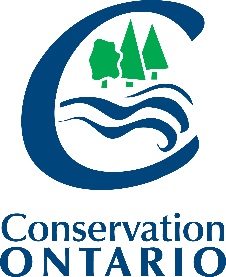 Source Water Protection LeadDate Posted: June 23, 2020Closing Date: July 6, 2020Full Time, Contract Position to March 31, 2021 with possible extension Conservation Ontario is a non-profit association that represents Ontario’s 36 Conservation Authorities. Our mission is to promote and continually strengthen a watershed-based conservation coalition in Ontario. Conservation Ontario engages Conservation Authorities in matters of common interest and to shape effective policy relating to Conservation Authorities. This includes the provision of coordination and leadership to Source Protection Authorities to strongly support their duties under Ontario’s Clean Water Act.We are looking for a self-motivated and inspired individual that welcomes challenges, evolves with change, seeks measurable results and thrives in a fast-paced work environment. If this sounds like you, apply for the position of Source Water Protection Lead at Conservation Ontario!Your OpportunityWe’re looking for a proactive, collaborative leader to be responsible for the management of the Ontario Drinking Water Source Protection Program (“Program”) tasks at Conservation Ontario. Reporting to the General Manager, you will be involved in Program strategic direction discussions, issues management, negotiations, and the coordination of the administrative, technical and reporting requirements of the Program.Represent Source Protection Authorities and be the Conservation Ontario spokesperson for all matters on the ProgramProvide advisory services to Source Protection Authorities to support source protection plan implementation, source protection planning and related proceduresMaintain excellent working relationships and collaborative partnerships with the provincial government and others to achieve Program goals and provide key issue managementCoordinate and collaboratively work with other departments at Conservation Ontario including administrative services, policy and planning, information management, communicationsBe responsible and accountable for effective Program delivery, including:Develop and administer annual work plans for the ProgramDevelop agendas and materials, chair or support multi-stakeholder meetings, finalize meeting notes, for working groups such as local program leads, communications, climate change, Joint Advisory Committee Promote the use of a climate change vulnerability assessment tool for the Program by providing online training to Source Protection Authorities, municipalities, and others; make updates as required; develop a long term planDevelop and maintain a friendly and engaging social media campaign, provide website updates as needed, and present at events to promote the ProgramEnsure materials developed are easily accessible and compliant with the Accessibility for Ontarians with Disabilities Act, 2005Prepare reports, communications and presentations for and provision of advice to the Conservation Ontario Council, Source Protection Authorities, and General ManagersPrepare and submit progress and financial reports to meet performance targets and reporting requirements of the provincial governmentEnsure that the key relevant service delivery targets and objectives of the corporate Strategic Plan are metOther tasks as assigned.Your QualificationsThe preferred candidate will have a minimum of a bachelor’s degree in environmental studies, planning, natural sciences, water resources or civil engineering, hydrogeology or related field. You have solid leadership skills, political acuity, and are a self-motivated, solutions-oriented individual with the following skills, experience, and abilities:At least 8 years of responsible project management and planning experienceExperience in leading or positively influencing policy/planning initiativesExperience in the Drinking Water Source Protection program Knowledge of the Clean Water Act and other related legislationExperience in climate change impact/vulnerability assessments (considered an asset)Ability to communicate complex technical concepts in plain languageExcellent strategic thinking, problem solving, analytical, negotiation and organizational skillsExceptional written and verbal communication and interpersonal skills.Your RewardSalary starting at $49.99 per hour based on a 35-hour work weekYou will work with a creative, talented and solutions-focused teamYou will work for an organization that provides flexible work arrangements and offers professional development opportunitiesFree access to breathtaking, beautiful Conservation Ontario parks across Ontario!To ApplyPlease email your application to kbristow@conservationontario.ca by midnight on July 6, 2020. Your emailed application should include your resume and cover letter in one pdf document. In the email subject line, reference your name and the position title. We thank all applicants for their interest however only those selected for an interview will be contacted.Conservation Ontario is an equal opportunity employer in accordance with the Accessibility for Ontarians with Disabilities Act, 2005 and the Ontario Human Rights Code. Conservation Ontario will provide accommodations throughout the recruitment, selection and/or assessment process to applicants with disabilities.